Exercice n°1 :Voici différents éléments d’un circuit électrique. Pour chacun d’entre eux, indiquer :Quel est leur nom?Quel est leur symbole ?Quel est leur rôle dans le circuit?Exercice n°2: 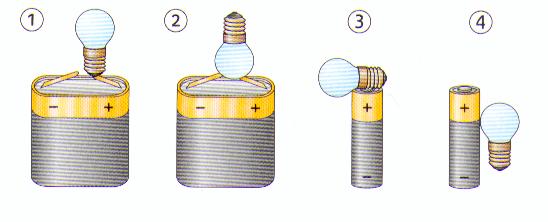 Expliquer, par une seule phrase, pourquoi les montages ci-contre ne permettent pas de faire briller les lampes.…………………………………………………………………………………………………………………………………………………………………………………………………………………………………………………………………………………………………..………………………………………………………………………………………………………………………………………………………………………………………………………………………Compléter, directement sur le sujet, les montages en rajoutant le ou les éléments nécessaires pour faire briller les lampes.Exercice n° 3: Voici 3 circuits représentés ci-dessous: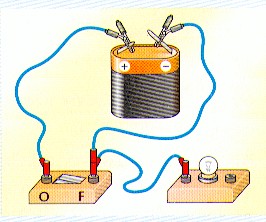 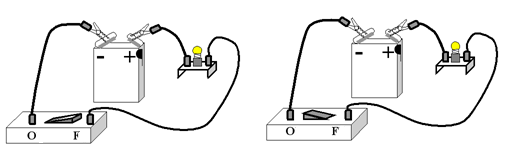 Indiquer,pour chaque circuit et en justifiant votre réponse si la lampe brille.…………………………………………………………………………………………………………………………………………………………………………………………………………………………………………………………………………………………………………………………………………………………………………………………………………………………………………………………………………………………………………………………………………………………………………………………………………………………………………………………………………………………………………………………………………………………………………………………………………………………………………………………………………………………………………………………………………………………………………………………………………………………………………………………………………………………………………………………………………………………………………………………………………………………………………………………………………………………………………………………………………………………………………………………………………………………………………………………………………………………………………….Exercice n° 4: 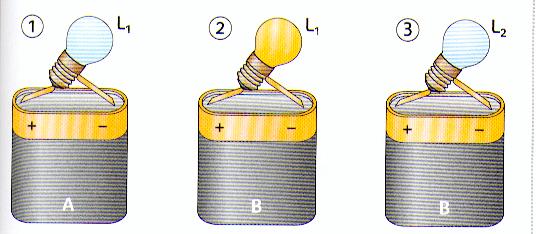 On utilise  deux piles A et B et deux lampes L1 et L2 pour effectuer les trois montages ci-contre.Répondre, en justifiant, aux questions suivantes:La pile B est-elle usée? ………………………………………………………………………………………………………………………………………………………………………………………………………………………………………………..La lampe L1 est-elle grillée?………………………………………………………………………………………………………………………………………………………………………………………………………………………………………………La pile A est-elle usée?………………………………………………………………………………………………………………………………………………………………………………………………………………………………………………La lampe L2 est-elle grillée?………………………………………………………………………………………………………………………………………………………………………………………………………………………………………………L’élément electriqueLe nom…………………………………………………………………………………………………………………………………………………………………………………………………Le symboleLe rôle………………………………………………………………………………………………………………………………………………………………………………………………………………………………………………………………………………………………………………………………………………………………………………………………………………………………………………….…………………………………………………………………………………………………………………………………………………………………………